Orienťák s mapou Pardubického kraje I (učitel)Zahrajte si orientační závod, ve kterém žáci propojí orientaci na mapě Pardubického kraje s historií, znalostmi o počátcích dopravy v českých zemích a navíc se dozvědí mnoho zajímavých informací o tomto kraji a jeho lidech. V Pardubickém kraji je totiž co objevovat, ať už na cestách prostorem, nebo časem. Při putování si připomeneme slavného rodáka, který se stal průkopníkem ve svém úžasném oboru. Rozdělte se do skupin, přečtěte si příběh, otevřete si mapu (v atlase či online) a luštěte! Za odměnu si můžete pustit video. Na tento orientační závod navazuje druhý díl.Pardubicko________________________________________________________Přečtěte si příběh a po vyluštění tajenky doplňte jméno jeho hrdiny. Číslo za názvy navštívených míst vždy označuje písmeno, které si je potřeba zvýraznit.V červnu roku 1910 se v Pardubicích objevily plakáty. Byl na nich obrázek aeroplánu a nápis: „veřejný vzlet aeroplánu v Pardubicích uspořádá český aviatik inž. Jan KAŠPAR z Pardubic. Začátek a ukončení vzletu při dobrém počasí bude oznámen ranou z hmoždíře“. Jan po studiích strojního inženýrství nastoupil jako inženýr do továrny na motory v Německu. Velkou motivací pro něj bylo letecké překonání Lamanšského průlivu Francouzem Louisem Blériotem v roce 1909. To už doma ve své dílně stavěl vlastní letadlo. První pokusy se vznést prý prováděl na vojenském cvičišti za jasných nocí – aby se vyhnul ranní pastvě krav, vojenským cvičením a čumilům. Dodnes se neví, na jak dlouho se odlepil od země ve svém stroji, ale první veřejný let provedl v zakoupeném Blériotu před dvaceti tisíci diváky.Začněme naše putování v krajském městě Pardubicích. Na jeho jihozápadním okraji se rozkládá proslulé závodiště, které již přes 130 let hostí vždy v říjnu jeden z nejtěžších a nejstarších dostihů v Evropě. Doplňte jeho jméno. VELKÁ PARDUBICKÁ (4.)Výrazný vrch, dominanta Polabí. Podobně jako Říp nebo Bezděz je pozůstatkem sopečné činnosti před přibližně 30 miliony lety. Na vrcholu stojí pozdně středověký hrad. KUNĚTICKÁ HORA (13.)Jen kousek od tohoto místa se do Labe vlévá levostranný přítok Loučná. Putujme přibližně 60 kilometrů proti proudu, ocitneme se v malém městě. Přestože je mnozí považují za „hlavní město moderní architektury“, jeho nejznámější stavbou zůstává renesanční zámek zapsaný na seznamu UNESCO. LITOMYŠL (7.)Odtud pokračujme asi 15 kilometrů západním směrem. Přes pískovcové skalní město Toulovcovy Maštale přijdeme do městečka, které ve 30. letech 20. století udělilo na doporučení prezidenta T. G. Masaryka domovské právo německým spisovatelům Heinrichu a Thomasi Mannovým a jejich rodině. Tím získali československé státní občanství a cestovní pas, což jim umožnilo emigrovat z fašistického Německa do Spojených států a zachránit si tak život. PROSEČ (1.)Nyní nás čeká dlouhá cesta až na jižní okraj Orlických hor. Nedaleko polské hranice se nachází nevýrazný vrch o výšce 765 m. n. m., který je doslova provrtaný podzemními chodbami. Roku 1938 na něm totiž byla dokončena stavba dělostřelecké tvrze jako součást tehdy budovaného československého opevnění. Jmenuje se stejně jako kopec a také jako první muž. Jak víme, v boji nikdy nebyla použita, protože přišla Mnichovská dohoda. ADAM (1.)Pokračujme podél hranice východním směrem. Nejvyšší vrchol Pardubického kraje v jeho severovýchodním výběžku svým vrcholem zasahuje do Polska. Nedávno se stal symbolem neúcty člověka k přírodnímu dědictví. Do prostředí vzácného čtvrtohorního povrchu totiž z polské strany vjely bagry a další těžká technika. Výsledkem je nová rozhledna, která je postavena i přesto, že je z vrcholu kruhový rozhled i z holé země. KRALICKÝ SNĚŽNÍK (2.)Co jsem se touto aktivitou naučil(a):………………………………………………………………………………………………………………………………………………………………………………………………………………………………………………………………………………………………………………………………………………………………………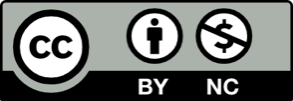 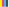 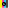 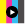 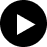 